Supplemental MaterialTitle: Neighborhood conditions and birth outcomes: understanding the role of perceived and extrinsic measures of neighborhood qualityAuthors: Stephanie M. Eick1, Lara Cushing2, Dana E. Goin3, Amy M. Padula3, Aileen Andrae3, Erin DeMicco3, Tracey J. Woodruff3, Rachel Morello-Frosch3,4Affiliations: 1Gangarosa Department of Environmental Health, Rollins School of Public Health, Emory University2Department of Environmental Health Sciences, Fielding School of Public Health, University of California, Los Angeles3Program on Reproductive Health and the Environment, Department of Obstetrics, Gynecology and Reproductive Sciences, University of California, San Francisco4Department of Environmental Science, Policy and Management and School of Public Health, University of California, BerkeleyFigure S1. Directed Acyclic Graph (DAG) for the association between neighborhood quality and adverse birth outcomes. 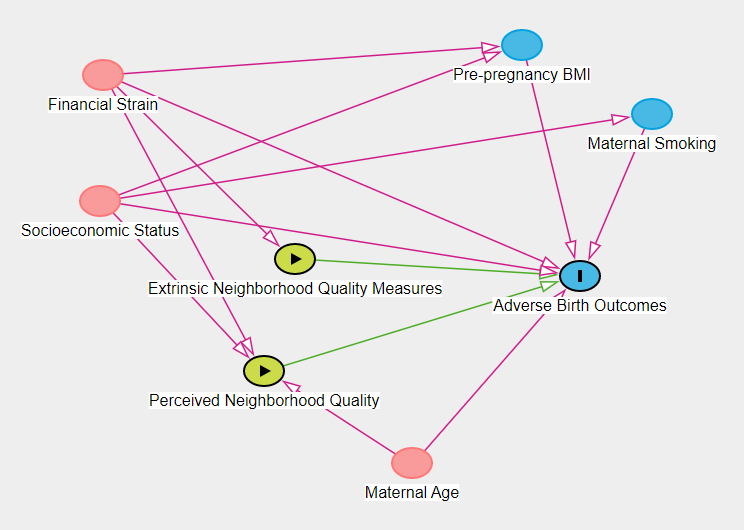 Note: Green indicates exposure, blue indicates outcome and covariates associated with outcome, red indicates covariate associated with both exposure and outcome.Table S1. Summary of perceived neighborhood questions and their scoring. Positively worded statements that were reverse coded so that higher scores on each scale indicate poorer perceived neighborhood quality.Table S2. Distribution of perceived neighborhood measures across extrinsic neighborhood measures stratified by nativity and white versus person of color.Abbreviations: ICE, index of concentrations at the extremes; POC, persons of color. Note: persons of color include Black, Hispanic, Asian/Pacific Islander, and Other/Multi-Racial. Perceived neighborhood quality is a composite measure of neighborhood dissatisfaction, disorderly neighborhood, unsafe neighborhood, and collective efficacy.Table S3. Adjusted linear regression associations for the relationship between perceived and extrinsic neighborhood measures and birth outcomes additionally adjusted for financial strain.  Abbreviations: ICE, index of concentrations at the extremes; CI, confidence interval. 1Models adjusted for age, education, marital status, and financial strain. Note: Perceived neighborhood quality is a composite measure of neighborhood dissatisfaction, disorderly neighborhood, unsafe neighborhood, and collective efficacy.Table S4. Adjusted linear regression associations for the relationship between perceived and extrinsic neighborhood measures and birth outcomes stratified by white versus person of color. Abbreviations: ICE, index of concentrations at the extremes; CI, confidence interval; POC, persons of color.1Models adjusted for age, education, and marital status. Note: persons of color include Black, Hispanic, Asian/Pacific Islander, and Other/Multi-Racial. Perceived neighborhood quality is a composite measure of neighborhood dissatisfaction, disorderly neighborhood, unsafe neighborhood, and collective efficacy.Table S5. Adjusted linear regression associations for the relationship between perceived and extrinsic neighborhood measures and birth outcomes stratified by nativity. Abbreviations: ICE, index of concentrations at the extremes; CI, confidence interval. 1Models adjusted for age, education, and marital status. Note: Perceived neighborhood quality is a composite measure of neighborhood dissatisfaction, disorderly neighborhood, unsafe neighborhood, and collective efficacy.Table S6. Adjusted linear regression associations for the relationship between perceived and extrinsic neighborhood measures and birth outcomes stratified by financial strain. Abbreviations: ICE, index of concentrations at the extremes; CI, confidence interval. 1Models adjusted for age, education, and marital status. Note: Perceived neighborhood quality is a composite measure of neighborhood dissatisfaction, disorderly neighborhood, unsafe neighborhood, and collective efficacy.Collective Efficacy - Social Cohesion (1. Strongly disagree; 2: Somewhat disagree; 3: Neither agree nor disagree; 4: Somewhat agree; 5: Strongly agree)Collective Efficacy - Social Cohesion (1. Strongly disagree; 2: Somewhat disagree; 3: Neither agree nor disagree; 4: Somewhat agree; 5: Strongly agree)1)People around here are willing to help their neighbors.2)This is a close-knit neighborhood.3)People in this neighborhood can be trusted.4)People in this neighborhood generally don't get along with each other.5)People in this neighborhood don't share the same values.Collective Efficacy - Informal Social Control. Please tell me how likely it is that your neighbors could be counted on to intervene if: (1. Very unlikely; 2: Unlikely; 3: Neither likely nor unlikely; 4: Likely; 5: Very likely))Collective Efficacy - Informal Social Control. Please tell me how likely it is that your neighbors could be counted on to intervene if: (1. Very unlikely; 2: Unlikely; 3: Neither likely nor unlikely; 4: Likely; 5: Very likely))6)Children were skipping school and hanging out on a street corner7)Children were spray-painting graffiti on a local building8)Children were showing disrespect to an adult9)A fight broke out in front of their houseNeighborhood Safety (1. Strongly disagree; 2: Somewhat disagree; 3: Neither agree nor disagree; 4: Somewhat agree; 5: Strongly agree)Neighborhood Safety (1. Strongly disagree; 2: Somewhat disagree; 3: Neither agree nor disagree; 4: Somewhat agree; 5: Strongly agree)10)I feel safe in this neighborhood.Neighborhood Satisfaction (1. Strongly disagree; 2: Somewhat disagree; 3: Neither agree nor disagree; 4: Somewhat agree; 5: Strongly agree)Neighborhood Satisfaction (1. Strongly disagree; 2: Somewhat disagree; 3: Neither agree nor disagree; 4: Somewhat agree; 5: Strongly agree)11)I think this neighborhood is a good place for me to live.12)I would move out of this neighborhood if I could.Physical Order (1. Strongly disagree; 2: Somewhat disagree; 3: Neither agree nor disagree; 4: Somewhat agree; 5: Strongly agree)Physical Order (1. Strongly disagree; 2: Somewhat disagree; 3: Neither agree nor disagree; 4: Somewhat agree; 5: Strongly agree)13)There is a lot of loud noise from cars, motorcycles, music, neighbors, or airplanes in my neighborhood.14)My neighborhood has a lot of vacant lots or vacant houses.15)There is heavy car or truck traffic in this neighborhood.Low collective efficacy: Average of questions 1 to 9 >= 4.Low collective efficacy: Average of questions 1 to 9 >= 4.Find neighborhood unsafe: Question 10 >= 4.Find neighborhood unsafe: Question 10 >= 4.Dissatisfied with neighborhood: Average of questions 11 and 12 >= 4.Dissatisfied with neighborhood: Average of questions 11 and 12 >= 4.Disorderly neighborhood: Average of questions 13 to 15 >= 4.Disorderly neighborhood: Average of questions 13 to 15 >= 4.Poor neighborhood quality: Low collective efficacy OR unsafe OR dissatisfied OR disorderlyPoor neighborhood quality: Low collective efficacy OR unsafe OR dissatisfied OR disorderlyOverall(N=817)US Born (N=401)Foreign Born(N=313)White(N=309)POC(N=495)Financial Strain – Yes (N=224)Financial Strain – No (N=374)N (%)N (%)N (%)N (%)N (%)N (%)N (%)ExtrinsicICE IncomeLow (Most Disadvantaged)273 (33 %)102 (25 %)131 (42 %)51 (17 %)219 (44 %)127 (57 %)59 (16 %)Medium272 (33 %)130 (32 %)106 (34 %)98 (32 %)168 (34 %)67 (30 %)128 (34 %)High (Least Disadvantaged)272 (33 %)169 (42 %)76 (24 %)160 (52 %)108 (22 %)30 (13 %)187 (50 %)Missing0 (0%)0 (0%)0 (0%)0 (0%)0 (0%)0 (0%)0 (0%)Area Deprivation IndexLow (Least Disadvantaged)349 (43 %)210 (52 %)102 (33 %)176 (57 %)169 (34 %)68 (30 %)204 (55 %)Medium193 (24 %)66 (16 %)97 (31 %)59 (19 %)128 (26 %)53 (24 %)71 (19 %)High (Most Disadvantaged)270 (33 %)123 (31 %)112 (36 %)70 (23 %)197 (40 %)103 (46 %)96 (26 %)Missing5 (0.6%)2 (0.6%)2 (0.5%)4 (1.3%)1 (0.2%)0 (0%)3 (0.8%)Urban DisplacementExclusive234 (29 %)145 (36 %)66 (21 %)130 (42 %)102 (21 %)32 (14 %)151 (40 %)Stable375 (46 %)171 (43 %)154 (49 %)138 (45 %)228 (46 %)93 (42 %)181 (48 %)Ongoing Gentrification191 (23 %)77 (19 %)88 (28 %)33 (11 %)156 (32 %)97 (43 %)34 (9 %)Missing17 (2.1%)8 (2.0%)5 (1.6%)8 (2.6%)9 (1.8%)2 (0.9%)8 (2.1%)Perceived Poor Neighborhood QualityYes156 (19 %)71 (18 %)69 (22 %)38 (12 %)117 (24 %)78 (35 %)43 (11 %)No515 (63 %)283 (71 %)190 (61 %)223 (72 %)287 (58 %)117 (52 %)290 (78 %)Missing146 (17.9%)47 (11.7%)53 (16.9%)48 (15.5%)91 (18.4%)29 (12.9%)41 (11.0%)Dissatisfied with NeighborhoodYes98 (12 %)37 (9 %)49 (16 %)17 (6 %)80 (16 %)63 (28 %)17 (5 %)No668 (82 %)360 (90 %)249 (80 %)287 (93 %)373 (75 %)161 (72 %)356 (95 %)Missing51 (6.2%)4 (1.0%)15 (4.8%)5 (1.6%)42 (8.5%)0 (0%)1 (0.3%)Disorderly NeighborhoodYes48 (6 %)26 (6 %)17 (5 %)13 (4 %)35 (7 %)23 (10 %)11 (3 %)No718 (88 %)371 (93 %)281 (90 %)290 (94 %)419 (85 %)201 (90 %)362 (97 %)Missing51 (6.2%)4 (1.0%)15 (4.8%)6 (1.9%)41 (8.3%)0 (0%)1 (0.3%)Unsafe NeighborhoodYes110 (13 %)50 (12 %)47 (15 %)32 (10 %)78 (16 %)56 (25 %)30 (8 %)No656 (80 %)346 (86 %)251 (80 %)272 (88 %)375 (76 %)168 (75 %)343 (92 %)Missing51 (6.2%)5 (1.2%)15 (4.8%)5 (1.6%)42 (8.5%)0 (0%)1 (0.3%)Gestational Age (weeks)Gestational Age (weeks)Gestational Age (weeks)Birthweight Z-scoresBirthweight Z-scoresBirthweight Z-scoresAdjusted1Adjusted1Adjusted1Adjusted1Adjusted1Adjusted1NBeta95% CINBeta95% CIExtrinsicICE IncomeLow (Most Disadvantaged)174-0.3 (-0.72, 0.12)1730.2 (-0.01, 0.41)Medium188-0.12 (-0.5, 0.25)1870.03 (-0.15, 0.22)High (Least Disadvantaged)209RefRef207RefRefArea Deprivation IndexLow (Least Disadvantaged)262RefRef258RefRefMedium116-0.4 (-0.8, 0)116-0.04 (-0.23, 0.16)High (Most Disadvantaged)190-0.36 (-0.73, 0.01)190-0.05 (-0.25, 0.16)Urban DisplacementExclusive175RefRef173RefRefStable2640.24 (-0.13, 0.6)2630.04 (-0.14, 0.22)Ongoing Gentrification1220.07 (-0.42, 0.56)1210.27 (0.02, 0.52)Perceived Poor Neighborhood QualityNo392RefRef391RefRefYes113-0.11(-0.51, 0.29)1110.15(-0.07, 0.38)Dissatisfied with NeighborhoodNo497RefRef495RefRefYes730.14(-0.36, 0.65)710.25(-0.01, 0.51)Disorderly NeighborhoodNo539RefRef535RefRefYes310.35(-0.35, 1.06)310.39(0.03, 0.75)Unsafe NeighborhoodNo489RefRef486RefRefYes81-0.07(-0.54, 0.4)800.06(-0.19, 0.3)Gestational AgeGestational AgeGestational AgeGestational AgeGestational AgeGestational AgeBirthweight Z ScoresBirthweight Z ScoresBirthweight Z ScoresBirthweight Z ScoresBirthweight Z ScoresBirthweight Z ScoresWhiteWhiteWhitePOCPOCPOCWhiteWhiteWhitePOCPOCPOCNBeta195% CI1NBeta195% CI1p-interactionNBeta195% CI1NBeta195% CI1p-interactionExtrinsicICE IncomeLow (Most Disadvantaged)45-0.52 (-1.06, 0.33)1750.26 (-0.35, 0.87)0.09440.12 (-0.19, 0.44)1740.27 (0.02, 0.53)0.46Medium86-0.11 (-0.55, 0.09)1440.3 (-0.28, 0.88)0.24850.06 (-0.2, 0.31)1430.12 (-0.11, 0.35)0.75High (Least Disadvantaged)147RefRef95RefRef147RefRef93RefRefArea Deprivation IndexLow (Least Disadvantaged)160RefRef148RefRef159RefRef144RefRefMedium51-0.17 (-0.72, 0.15)101-0.41 (-0.88, 0.05)0.5451-0.01 (-0.27, 0.16)1010.04 (-0.19, 0.28)0.73High (Most Disadvantaged)64-0.26 (-0.67, 0.1)165-0.38 (-0.83, 0.08)0.5363-0.13 (-0.43, 0.06)1650.02 (-0.22, 0.27)0.44Urban DisplacementExclusive118RefRef92RefRef118RefRef90RefRefStable1240.26 (-0.15, 0.66)1900.55 (-0.03, 1.13)0.41230.14 (-0.1, 0.38)1890.06 (-0.17, 0.29)0.62Ongoing Gentrification29-0.26 (-0.82, 0.29)1260.53 (-0.15, 1.2)0.19280.21 (-0.21, 0.63)1250.23 (-0.05, 0.51)0.85Perceived Poor Neighborhood QualityNo202RefRef265RefRef0.22201RefRef264RefRef0.53Yes330.26(-0.32, 0.84)105-0.22(-0.68, 0.23)330.29(-0.06, 0.63)1030.14(-0.1, 0.38)Dissatisfied with NeighborhoodNo261RefRef338RefRef0.65259RefRef336RefRef0.12Yes140.27(-0.6, 1.14)730.03(-0.51, 0.56)140.6(0.08, 1.12)710.14(-0.13, 0.4)Disorderly NeighborhoodNo264RefRef379RefRef0.44262RefRef375RefRef0.07Yes110.73(-0.23, 1.69)320.32(-0.43, 1.07)110.66(0.08, 1.24)320.02(-0.35, 0.38)Unsafe NeighborhoodNo246RefRef342RefRef0.65244RefRef339RefRef0.13Yes290.01(-0.61, 0.62)69-0.2(-0.74, 0.35)290.34(-0.03, 0.71)68-0.01(-0.28, 0.26)Gestational AgeGestational AgeGestational AgeGestational AgeGestational AgeGestational AgeBirthweight Z ScoresBirthweight Z ScoresBirthweight Z ScoresBirthweight Z ScoresBirthweight Z ScoresBirthweight Z ScoresUS BornUS BornUS BornForeign BornForeign BornForeign BornUS BornUS BornUS BornForeign BornForeign BornForeign BornNBeta195% CI1NBeta195% CI1p-interactionNBeta195% CI1NBeta195% CI1p-interactionExtrinsicICE IncomeLow (Most Disadvantaged)89-0.05 (-0.57, 0.47)117-0.19 (-0.84, 0.46)0.49880.3 (0.02, 0.57)1170.2 (-0.11, 0.51)0.64Medium125-0.09 (-0.52, 0.34)930.21 (-0.41, 0.83)0.311240.1 (-0.13, 0.32)920.14 (-0.17, 0.44)0.55High (Least Disadvantaged)160RefRef66RefRef158RefRef65RefRefArea Deprivation IndexLow (Least Disadvantaged)201RefRef88RefRef197RefRef86RefRefMedium59-0.49 (-1.04, 0.06)85-0.4 (-0.94, 0.13)0.8259-0.01 (-0.25, 0.23)850.06 (-0.24, 0.35)0.51High (Most Disadvantaged)112-0.31 (-0.77, 0.16)102-0.34 (-0.81, 0.13)0.691120 (-0.25, 0.25)102-0.02 (-0.34, 0.29)0.79Urban DisplacementExclusive137RefRef57RefRef135RefRef56RefRefStable1630.2 (-0.22, 0.63)1350.51 (-0.14, 1.15)0.351620.11 (-0.1, 0.33)1340.09 (-0.21, 0.39)0.77Ongoing Gentrification660.21 (-0.35, 0.77)800.26 (-0.5, 1.02)0.78650.26 (-0.08, 0.6)800.3 (-0.05, 0.65)0.23Perceived Poor Neighborhood QualityNo272RefRef175RefRef0.75272RefRef174RefRef0.21Yes62-0.03(-0.51, 0.46)62-0.08(-0.63, 0.47)610.1(-0.18, 0.39)610.27(-0.05, 0.58)Dissatisfied with NeighborhoodNo340RefRef230RefRef0.58337RefRef229RefRef0.81Yes320.21(-0.48, 0.91)440.06(-0.56, 0.67)310.28(-0.09, 0.66)430.22(-0.12, 0.56)Disorderly NeighborhoodNo349RefRef257RefRef0.88345RefRef255RefRef0.89Yes230.33(-0.47, 1.12)170.34(-0.58, 1.25)230.3(-0.11, 0.72)170.16(-0.35, 0.67)Unsafe NeighborhoodNo328RefRef232RefRef0.38325RefRef230RefRef0.9Yes440.1(-0.49, 0.69)42-0.32(-0.95, 0.3)430.15(-0.17, 0.46)420.07(-0.28, 0.41)Gestational AgeGestational AgeGestational AgeGestational AgeGestational AgeGestational AgeBirthweight Z ScoresBirthweight Z ScoresBirthweight Z ScoresBirthweight Z ScoresBirthweight Z ScoresBirthweight Z ScoresFinancial Strain - YesFinancial Strain - YesFinancial Strain - YesFinancial Strain - NoFinancial Strain - NoFinancial Strain - NoFinancial Strain - YesFinancial Strain - YesFinancial Strain - YesFinancial Strain - NoFinancial Strain - NoFinancial Strain - NoNBeta195% CI1NBeta195% CI1p-interactionNBeta195% CI1NBeta195% CI1p-interactionExtrinsicICE IncomeLow (Most Disadvantaged)1170.04 (-0.94, 1.02)57-0.27 (-0.78, 0.23)0.581160.34 (-0.03, 0.72)570.12 (-0.15, 0.38)0.29Medium610.46 (-0.68, 1.6)127-0.29 (-0.68, 0.11)0.18600.09 (-0.3, 0.48)1270.04 (-0.17, 0.26)0.84High (Least Disadvantaged)26RefRef183RefRef26RefRef181RefRefArea Deprivation IndexLow (Least Disadvantaged)61RefRef201RefRef59RefRef199RefRefMedium46-0.65 (-1.41, 0.11)70-0.35 (-0.81, 0.11)0.4446-0.21 (-0.63, 0.22)700.04 (-0.17, 0.25)0.36High (Most Disadvantaged)97-0.57 (-1.21, 0.08)93-0.24 (-0.67, 0.2)0.497-0.05 (-0.44, 0.34)93-0.07 (-0.3, 0.17)0.82Urban DisplacementExclusive27RefRef148RefRef27RefRef146RefRefStable850.41 (-0.77, 1.59)1790.22 (-0.16, 0.6)1840.27 (-0.07, 0.62)1790.01 (-0.19, 0.21)0.42Ongoing Gentrification900.3 (-0.78, 1.38)320 (-0.54, 0.54)0.71890.59 (0.22, 0.95)320.05 (-0.29, 0.39)0.06Perceived Poor Neighborhood QualityNo108RefRef284RefRef0.82108RefRef283RefRef0.17Yes71-0.13(-0.76, 0.49)42-0.07(-0.62, 0.49)690.31(-0.04, 0.65)42-0.03(-0.34, 0.27)Dissatisfied with NeighborhoodNo148RefRef349RefRef0.73148RefRef347RefRef0.97Yes560.09(-0.61, 0.79)170.26(-0.59, 1.11)540.24(-0.1, 0.59)170.25(-0.21, 0.7)Disorderly NeighborhoodNo184RefRef355RefRef0.34182RefRef353RefRef0.51Yes200.15(-0.9, 1.21)110.81(-0.24, 1.85)200.52(0.01, 1.03)110.24(-0.32, 0.8)Unsafe NeighborhoodNo152RefRef337RefRef0.28150RefRef336RefRef0.69Yes52-0.24(-0.96, 0.47)290.23(-0.43, 0.89)520.11(-0.24, 0.46)28-0.01(-0.37, 0.36)